Pozdravljeni, pevCI IN PEVKE!Najprej prisluhni pesmi tri planike, NATO JO ZAPOJ.KLIKNI NA SPODNJO POVEZAVO: https://www.youtube.com/watch?v=0OTC0v0-OII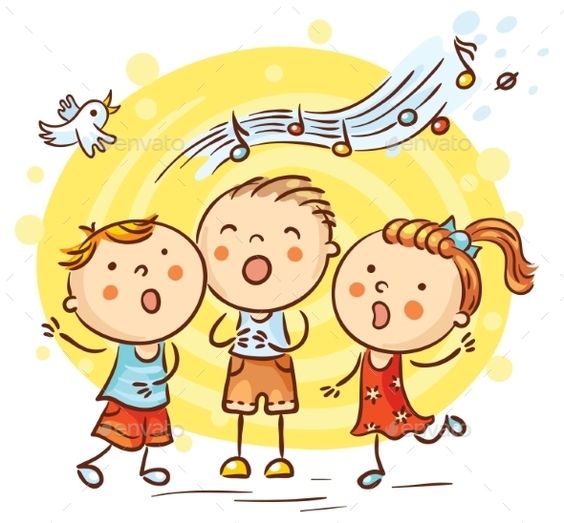 PREBERI BESEDILO NOVE PESMI ŠTAMPILJKA IN JO POSLUŠAJ.KLIKNI NA SPODNJO POVEZAVO:https://video.arnes.si/watch/429tqqv5h2py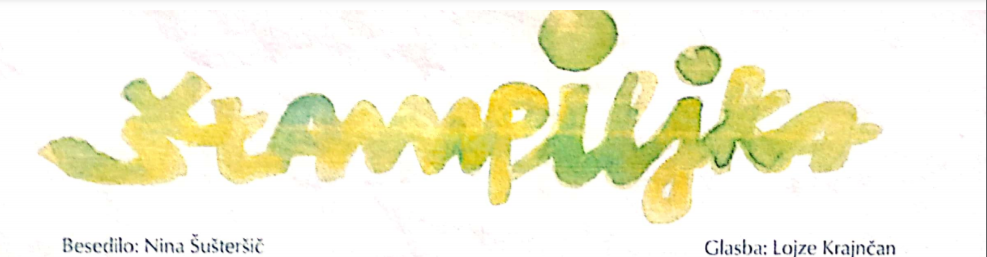 PONOVI ŠE VSE PESMI O JABLANI.VELIKO PEVSKIH UŽITKOV ŽELIVA UČITELJICI VLASTA IN JELKA.POSKOČNA ŠTAMPILJKA JE UDARILA POLKO, NA MIZI POD SABO JE VSE POŠTEMPLJALA. Refren zapoj dvakrat:  ZVEZKE IN KNJIGE IN DRUGE PAPIRJE IN JE NORELA TJA DO VEČERJE. KO LAČNA IN ŽEJNA SE JE UMIRILA, V ŠKATLICO SVOJO TRUDNA ZVRNILA, JE REKLA: »SUHA SEM, NEKAJ BI PILA!« IN DAHNILA: »PROSIM, MALO ČRNILA!«Refren zapoj dvakrat: ZVEZKE IN KNJIGE …